Datum 17-05-2023Onderwerp Brightsite, een belangrijk Initiatief voor de industrietransitie van ChemelotGeachte informateurs,Graag maken wij gebruik van de door u geboden mogelijkheid suggesties in te dienen voor de onderhandelingen van het coalitieakkoord voor Gedeputeerde Staten van de Provincie Limburg. Om efficiënt bij te dragen aan de realisatie van nationale klimaatdoelen voor Chemelot met behoud én groei van werkgelegenheid is Brightsite opgericht door Sitech services (namens de bedrijven op de Chemelot site), TNO, Universiteit Maastricht en Brightlands Chemelot Campus. Brightsite heeft als missie te demonstreren dat klimaatdoelstellingen op de Chemelot site daadwerkelijk haalbaar zijn, functioneert als een op feiten en wetenschap gebaseerde denktank, pakt transitieproblematiek integraal aan (multi-stakeholder perspectief) en stimuleert opleidingen voor de nieuwe generatie onderzoekers en medewerkers om dit te bewerkstellingen.
Brightsite heeft sinds 2019 een sterke band met de Provincie Limburg en heeft vanuit het college dat in 2019 aantrad een subsidie beschikking ontvangen voor de periode 2020 – 2024. Belangrijke motivatie voor deze ondersteuning is geweest om niet alleen de noodzakelijke klimaatdoelen te halen, maar ook werkgelegenheid te stimuleren en Limburg voorop te laten lopen met circulaire industrie op Chemelot. Er zijn diverse factoren aanwezig, zoals de Brightlands Chemelot Campus, de aanwezigheid van toonaangevende bedrijven en kennisinstellingen (bijvoorbeeld onze parnters Universiteit Maastricht en TNO), een unieke infrastructuur, veel kennis en kunde die de kans op succes mogelijk maken. Deze factoren zijn tegelijkertijd gebaat met stimulatie om de zeer complexe transitie van het grote industriële systeem succesvol te doorlopen en om een gemeenschappelijke campagne hiertoe te voeren. Brightsite onderhoudt intensief contact met de provincie over voortgang en te bereiken doelen. We zijn trots op het feit dat destijds Provinciale Staten unaniem voor de ondersteuning van Brightsite heeft gekozen. Inmiddels zijn we bijna 4 jaar verder en staat er een stevige organisatie die bijdraagt aan de transitie met diverse tastbare resultaten. Tevens overziet Brightsite het complexe systeem van de industrie op Chemelot en kan hier de diverse overheden en publieke organisaties adviseren over transitiescenario’s en benodigd beleid vanuit een onafhankelijk oogpunt. Dit is inmiddels een unieke positie gebleken op nationaal niveau.  De jaarlijkse provinciale bijdrage van € 2 miljoen per jaar heeft inmiddels een doelgerichte activiteiten inzet gegenereerd bij de partners van ongeveer het 7-voudige. De provinciale ondersteuning van de begroting heeft dit succes mogelijk gemaakt, ook daar zijn we trots op en dankbaar voor. 

Brightsite bereid zich nu voor op de tweede planperiode van 2025 tot 2029. In deze planperiode verwachten we verdere groei en realisatie van de klimaat- en werkgelegenheidsdoelen en zal de circulaire transitie meer zichtbaar vorm krijgen. Laboratoria, proefinstallaties zullen uitbreiden, nieuwe waardeketens met hernieuwbare grondstoffen zullen zich inregelen en elektrificatie zal olie en gas als brandstof steeds meer vervangen. Deze transitie is een systeemtransitie die de diverse bedrijven en de omgeving gezamenlijk vorm moeten geven. De verschillende overheden, gemeente, provincie, Nederland en Europa hebben hier alle 4 een rol en bijdrage. De band met de provincie is zeer effectief en katalyserend gebleken en heeft met name het regio belang gediend. Hierbij zijn we ook in staat om de nationale en regionale belangen onderling af te wegen en de provincie te adviseren op beleidsonderwerpen waar nodig. We willen u suggereren om deze band voort te kunnen zetten met steun vanuit het nieuwe college. De rol van de provincie zal onverminderd katalyserend blijven werken en het regiobelang zal gediend blijven worden. De provincie behoudt op deze wijze een insiders positie in de transitie problematiek en kan mede sturing blijven geven. De financiële invulling kan naar ons huidige inzicht reduceren waarbij wij denken aan ongeveer een derde van de omvang voor de periode 2025 – 2029 ten opzichte van de periode 2020 – 2024. De overige partners zullen naar verwachting een deel van het type activiteiten dat de provincie momenteel financiert kunnen overnemen, de eerste tekenen daarvan hebben wij ontvangen. Wij hebben de overtuiging dat voortzetting van onze relatie met de provincie zoals hierboven beschreven een win-win zal zijn voor ons allen en dat wij als geen andere regio in Nederland de circulaire transitie in Limburg vorm zal krijgen.  
Graag tot nadere toelichting bereid,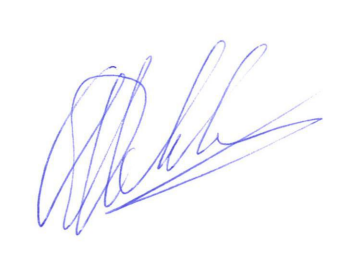 
Met vriendelijke groet,
Arnold Stokking Directeur Brightsite